Literární teorie: veršová výstavba Pracovní list pro studenty maturitních ročníků a pro žáky vyšších ročníků středních škol je součástí námětu Průvodce maturitou z češtiny, který pomáhá žákům s přípravou na maturitu z českého jazyka.  Literární teorie________________________________________________________max. 3 body Přiřaďte k jednotlivým úryvkům z básní (1-3) rým (A-E), který se v daném úryvku vyskytuje. (Každou definici z nabídky A-E můžete přiřadit pouze jednou.) 1 Zčernalé sosny – pusté strážní věže, ničivý žár tu všechno živé sežeh. Dlouho, předlouho se s lesem laskal žár ničivější než zaslepená láska. ______ 2 První má kabát žlutý, druhý má pohled krutý a stále vyšinutý- a kouká očima. ______ 3 Očima osleplýma září zachytím nenávratný let – na břehu řeky v tichém září dát zlomkům času délku let. ______ (úryvky z básní H. Landové, J. Suchého a V. Brjusava)a) Lámaný rým – rým vzniklý rozdělením jednoho slova do dvou veršů. b) Tirádový rým – každý verš se rýmuje s veršem bezprostředně následujícím. c) Přerývaný rým – rýmují se sudé verše, zatímco liché verše zůstávají bez rýmu. d) Useknutý rým – slovo končící samohláskou se rýmuje se slovem končícím souhláskou. e) Homonymní rým – zvuková shoda zcela stejně znějících slov, která ovšem mají různý význam. Co jsem se touto aktivitou naučil(a):……………………………………………………………………………………………………………………………………………………………………………………………………………………………………………………………………………………………………………………………………………………………………… Autor: Miloš Mlčoch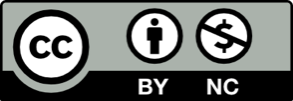 Toto dílo je licencováno pod licencí Creative Commons [CC BY-NC 4.0]. Licenční podmínky navštivte na adrese [https://creativecommons.org/choose/?lang=cs].